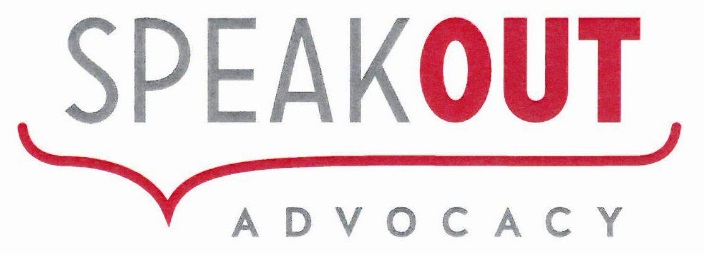 REFERRAL AND ENQUIRY FORMClient Consent required prior to referral.Have you received consent from person being referred?     Yes       NoIf No, don’t provide any identifiable client information in section 2 or 3.Phone (03) 6231 2344 - Hobart Office or email intake@speakoutadvocacy.orgDisclaimer: Any information on this form pertaining to any person must have received the Consent from that person to share.  All information received     by Speak Out Tasmania is protected in accordance with organisation policies relevant Standards and legislation and best practice.All referrals will be decided at an intake meeting each Thursday. Referral does not necessarily mean acceptance.	Version 1.2SPEAK OUT USE ONLY              DATESPEAK OUT USE ONLY              DATEReceivedEntered on IVOAllocated / DeclinedSection 1          Details of ReferrerSection 1          Details of ReferrerSection 1          Details of ReferrerDate Sent:  Date Sent:  /        /Name:Relationship to Person   being referred:Contact Details:Section 2          Details of Person being Referred:Section 2          Details of Person being Referred:Section 2          Details of Person being Referred:Section 2          Details of Person being Referred:Section 2          Details of Person being Referred:Section 2          Details of Person being Referred:Name:D.O.B. / Age: D.O.B. / Age: D.O.B. / Age: D.O.B. / Age: D.O.B. / Age: Address:Contact Details:Cultural considerationsCALDATSIATSIInterpreter neededNoYes, please specifyYes, please specifyYes, please specifyYes, please specifySection 3          Details of Issue requiring Advocacy:Section 3          Details of Issue requiring Advocacy:Section 3          Details of Issue requiring Advocacy:Section 3          Details of Issue requiring Advocacy:Section 3          Details of Issue requiring Advocacy:Section 3          Details of Issue requiring Advocacy:Primary DisabilityPrimary DisabilityABIAutismDevelopmental DelayIntellectualNeurologicalPhysicalPsychiatricSensory/SpeechSpecific LearningOtherType of IssueType of IssueAbuse/NeglectAccommodationDiscrimination/RightsEmploymentFinancialHealthIndependent LivingLegalNDISServicesOther